Demande de création d'évènement                                            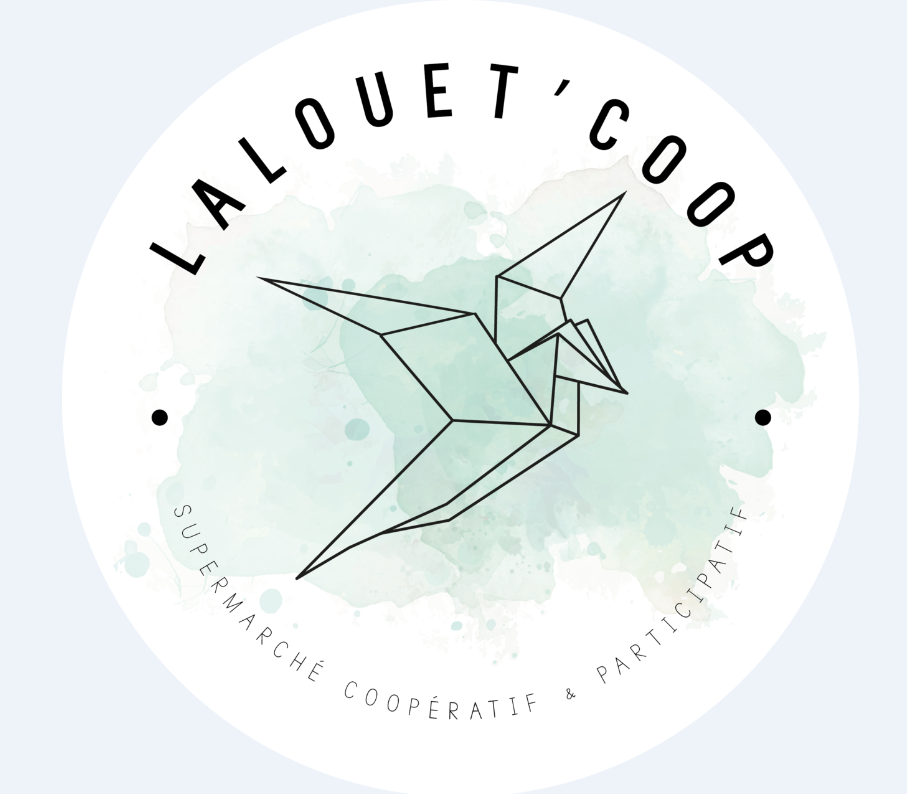 Vous voulez réaliser un atelier à LalouetCoop ? Super ! Nous avons juste besoin de quelques informations au préalable : ) *ObligatoireVotre prénom * :Votre nom * :Votre téléphone * :Votre adresse mail * :Quel est l'objet de votre atelier ? *Dites-nous-en plus sur le contenu (cette description sera publiée par la com') - Signalez dans cette rubrique si les participants doivent apporter du matériel (bocaux, blouses...) *Date de l'atelier * :Heure de début * :Durée * :Nombre maximal de participants : *Tarifs à appliquer (adhérent / non adhérent) * :Un commentaire ? Une question ? c'est ici ! :